Итоги зимнего сезона18 апреля на общешкольной линейке подведены итоги  зимних соревнований по лыжам. Названы лучшие  личные и командные результаты. Все юноши и девушки  получили грамоты и медали, их более 30.   Благодарность за успешное выступление на  праздничном концерте, посвященном  Дню  здоровья  в п. Золотец.  Состав  группы циркового объединения  «Одуванчик»: Клушина В., Навагин Т., Пайкачев С., Куревина Л., Медведева А., Флуераш К., Пискунов К., Сидоров Н. Руководитель  Блинова Вера Владимировна.С обращением:  «не допускать  пала сухой травы!»,   перед ребятами выступили работники пожарной части с. Сумский Посад  Буев Анатолий Александрович и Леухин  Виктор Анатольевич.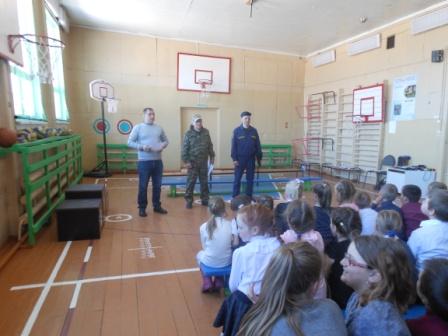 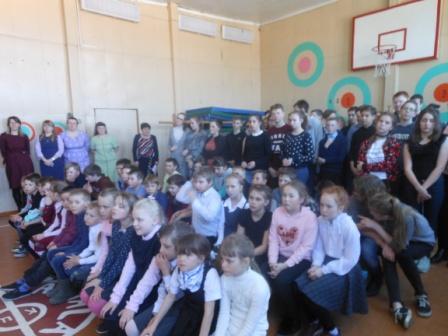 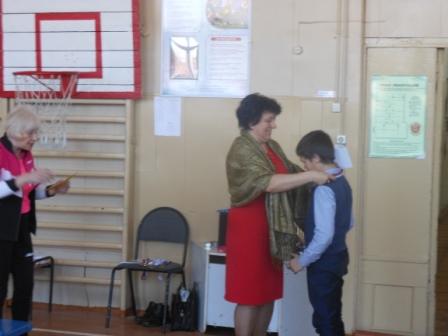 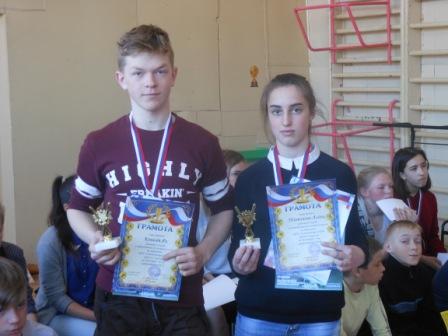 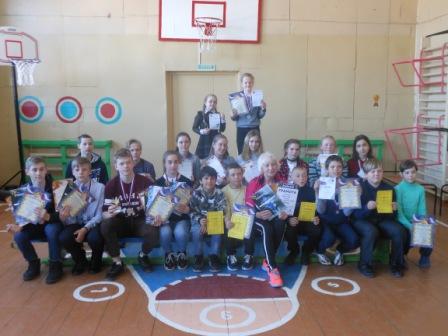 